Unit 1:  “Rational Numbers” Vocabulary ListNatural Numbers:  “The Counting Numbers”1, 2, 3, 4, ……Does NOT include “zero”Whole Numbers:  “Counting Numbers including zero”0, 1, 2, 3, 4…….Integers:  “Positive and negative whole numbers”… -3, -2, -1, 0, 1, 2, 3….(This list goes on and on forever in both directions)Not Included:  Fractions (that cannot be reduced to whole numbers)  and Decimals Rational Numbers:  Numbers that can be written as a fraction (think of the root “ratio”)For example:  5 is rational because you can write it as 0.75 is rational because you can write it as Pi is not rational because you cannot write it as a fraction Rational Numbers include:  natural numbers, whole numbers, integers, fractions, terminating decimals, and repeating decimals (also numbers like  is rational because it is equivalent to 5, which can be written as a fraction)Irrational Numbers:  “Numbers that cannot be written as a fraction”This includes:  π  (because it is a number that never ends and doesn’t repeat)Square Roots of non-perfect squares ( , , , , , , , ….)Non-repeating non-terminating decimals (ex.  0.10110111….   or 0.4623153….)Additive Inverse:“The opposite of a number”Examples:  The additive inverse of 12 is -12The additive inverse of -6 is 6The sum of a number and its additive inverse is zero.(12 + -12 = 0)Number Line: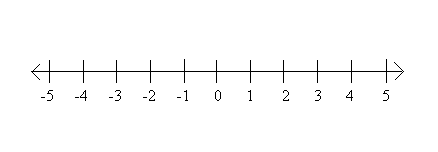 Absolute Value:“The distance from that number to zero on a number line”Examples: = 3   (Because 3 is “3 spaces from zero on a number line) = 6 (Because -6 is “6 spaces from zero on a number line)Distributive Property:A math rule that helps you deal with parenthesesa ( b + c) = ab + ac(note:  if there is no symbol between variables, the operation is multiplication)Examples: 5 (6 + 10) = 5*6 + 5*103(x + 5) = 3x + 3*5      in other words:    3(x + 5) = 3x + 15